TEKNIK INFORMATIKAANALISIS KINERJA JARINGAN WIDE AREA NETWORK (WAN) PADA PT PERKEBUNAN MINANGA OGAN BATURAJATRIWANDI09142330NSkripsi ini diajukan sebagai syarat memperoleh gelar Sarjana Komputerdi Universitas Bina Darma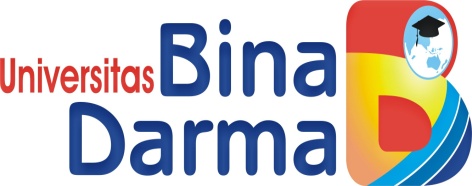 FAKULTAS ILMU KOMPUTERUNIVERSITAS BINADARMAPALEMBANG2013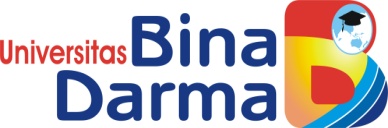 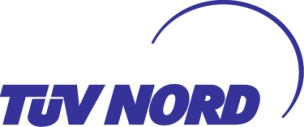 ANALISIS KINERJA JARINGAN WIDE AREA NETWORK (WAN) PADA PT PERKEBUNAN MINANGA OGAN BATURAJATRIWANDI09142330NSkripsi ini diajukan sebagai syarat memperoleh gelar Sarjana KomputerDi Universitas Bina DarmaPROGRAM STUDI TEKNIK INFORMATIKAFAKULTAS ILMU KOMPUTERUNIVERSITAS BINA DARMA2013HALAMAN PENGESAHANANALISIS KINERJA JARINGAN WAN (WIDE AREA NETWORK)PADA PT PERKEBUNAN MINANGA OGAN BATURAJA TRIWANDI09142330NTelah diterima sebagai salah satu syarat untuk ujian komprehensif Sarjana Komputer Pada Program Studi Teknik InformatikaPalembang,	September 2013HALAMAN PERSETUJUANSkripsi berjudul “ANALISIS KINERJA JARINGAN WAN (WIDE AREA NETWORK) PADA PT PERKEBUNAN MINANGA OGAN BATURAJA” Telah dipertahankan didepan komisi penguji pada hari JUMAT tanggal 26 JULI 2013.Komisi PengujiIrwansyah M.M, M.Kom	Ketua	(................................)Deni Erlansyah M.M, M.Kom	Sekretaris	(.................................)Yesi Novaria Kunang, S.T.,M.M.,M.Kom	Anggota	(.................................)Suryayusra, M.Kom	Anggota	(.................................)						Mengetahui,						Progam Studi Teknik Informatika						Fakultas Ilmu Komputer						Universitas Bina Darma						Ketua,						Syahril Rizal, S.T.,M.M., M.KomSURAT PERNYATAANSaya yang bertanda tangan di bawah ini: Nama	: TriwandiNIM	: 09142330NDengan ini menyatakan bahwa:Karya tulis Saya (tugas akhir/skripsi/tesis) ini adalah asli dan belum pernah diajukan untuk mendapatkan gelar akademik baik (ahli madya/sarjana/magister) di Universitas Bina Darma atau perguruan tinggi lain;Karya tulis ini murni gagasan, rumusan dan penelitian Saya sendiri dengan arahan tim pembimbing;Di dalam karya tulis ini tidak terdapat karya atau pendapat yang telah ditulis atau dipublikasikan orang lain, kecuali secara tertulis dengan jelas dikutip dengan mencantumkan nama pengarang dan memasukan ke dalam daftar rujukan;Saya bersedia tugas akhir/skripsi/tesis, yang saya hasilkan dicek keasliannya menggunakan plagiarism checker serta diunggah ke internet, sehingga dapat diakses publik secara daring;Surat pernyataan ini Saya tulis dengan sungguh-sungguh dan apabila terbukti melakukan penyimpangan atau ketidakbenaran dalam pernyataan ini, maka Saya bersedia menerima sanksi dengan peraturan dan perundang-undangan yang berlakuDemikian surat pernyataan ini saya buat agar dapat dipergunakann sebagaimana mestinya.         Palembang,     September 2013   Yang Membuat Pernyataan,TriwandiNIM: 09142330NDAFTAR ISI															                   									        HalamanHALAMAN DEPAN ......................................................................................	iHALAMAN JUDUL .......................................................................................	iiHALAMAN PENGESAHAN ........................................................................	iiiHALAMAN PERSETUJUAN........................................................................	ivPERNYATAAN ..............................................................................................	vDAFTAR ISI ...................................................................................................	vi	 DAFTAR GAMBAR ......................................................................................	viiiDAFTAR TABEL ...........................................................................................	ixKATA PENGANTAR ....................................................................................	xABSTRAK .......................................................................................................	xii	BAB I PENDAHULUAN1.1. Latar Belakang .....................................................................................	11.2. Perumusan Masalah .............................................................................	3	1.3. Batasan Masalah ..................................................................................	41.4. Tujuan dan Manfaat Penelitian ............................................................	51.4.1. Tujuan Penelitian .......................................................................	5	1.4.2. Manfaat Penelitian .....................................................................	51.5. Waktu dan Tempat Penelitian ..............................................................	6	1.5.1. Waktu Penelitian ........................................................................	6	1.5.2. Tempat Penelitian ......................................................................	61.6. Alat dan Bahan .....................................................................................	61.7. Metodologi Penelitian ..........................................................................	7	1.7.1. Metode Penelitian ......................................................................	7	1.7.2. Metode Pengumpulan Data ........................................................	8BAB II GAMBARAN UMUM2.1. Sejarah Perusahaan ...............................................................................	102.1.1. Visi Perusahaan ..........................................................................	112.1.2. Misi Perusahaan .........................................................................	112.2. Struktur Organisasi, dan Iraian Pembagian Tugas Pada PT Perkebunan Minanga Ogan baturaja ...............................................	112.2.1. Struktur Organisasi Pada 	PT Perkebunan Minanga Ogan Baturaja ....................................	112.2.2. Uraian Pembagian Tugas Pada PT Perkebunan Minanga Ogan Baturaja ......................................................................................	132.3. Sruktur Organisasi Divisi TI (Teknologo Informasi) ..........................	162.4. Analisis Sistem Kinerja Berjalan .........................................................	17BAB III TINJAUAN PUSTAKA3.1. Analisis .................................................................................................	193.2. Kinerja Jaringan ....................................................................................	193.3. Analisis Kinerja Jaringan .....................................................................	203.4. Jaringan WAN (WIDE AREA NETWORK) ...........................................	223.4.1. Layanan Jaringan WAN ..............................................................	233.5. Standarisasi Komunikasi Data Via IEEE 802.11 .................................	253.6. Perangkat Jaringan Internet pada PT Perkebunan Minanga Ogan Baturaja ..............................................	273.7. Pengukuran PAS (Performance, Availability, Security) .......................	303.8. Tools Kinerja Jaringan ..........................................................................	343.9. Penelitian Sebelumnya ..........................................................................	36BAB IV METODOLOGI PENELITIAN4.1. Identifikasi Masalah (Diagnosing) .......................................................  	38	4.2. Membuat Rencana Tindakan (Action Planning) ..................................	44BAB V HASIL DAN PEMBAHASAN 5.1. Hasil Melakukan Tindakan ..................................................................	51	5.1.1. Pengukuran Bandwidth ..............................................................	51	5.1.2. Pengukuran Jitter .......................................................................	55	5.1.3. Pengukuran Packet Loss ............................................................	595.2. Pembahasan (Evaluating) ....................................................................	63	5.2.1. Bandwidth ...................................................................................	63	5.2.2. Jitter ...........................................................................................	64	5.2.3. Packet Loss .................................................................................	64	5.3.4. Faktor Yang Mempengaruhi Kualitas Jaringan WANDan Solusi Pemecahan Masalah .................................................	655.3. Pengukuran PAS (Performace, Availability, Security) .........................	66	5.3.1. Performance ................................................................................	66	5.3.2. Availability ..................................................................................	67	5.3.3. Security ........................................................................................	70BAB VI KESIMPULAN DAN SARAN6.1. Kesimpulan ...........................................................................................	716.2. Saran .....................................................................................................	72   	DAFTAR PUSTAKA .....................................................................................	73LAMPIRAN ....................................................................................................	74DAFTAR GAMBAR HalamanGambar 1.1. Action Research Model ...............................................................	9Gambar 2.1. Struktur WAN PT Perkebunan Minanga Ogan Baturaja .............	17Gambar 3.1. Antena Omni ...............................................................................	26Gambar 3.2. Nano Station2 ..............................................................................	26Gambar 3.3. Microtik RB 750GL .....................................................................	27Gambar 3.4. Switch ..........................................................................................	27Gambar 3.5. Kabel UTP ...................................................................................	27Gambar 3.6. Acces Point ...................................................................................	27Gambar 3.7. NIC (Network Interface Card) .....................................................	28Gambar 3.8. Faktor Performance .....................................................................	29Gambar 3.9. Faktor Availability .......................................................................	30Gambar 3.10. Faktor Security ...........................................................................	31Gambar 3.11. Spesifikasi Penggunaan Software Iperf .....................................	32Gambar 3.12. Iperf Sebagai Server ..................................................................	33Gambar 3.13. Iperf Sebagai Client ...................................................................	33Gambar 4.1. Skema Jaringan WAN PT Minanga Ogan Baturaja .....................	35Gambar 4.2. Aplikasi Zimbra PT Minanga Ogan Baturaja ..............................	36Gambar 4.3. Aplikasi Owl PT Minanga Ogan Baturaja ...................................	37Gambar 4.4. Struktur OrganisasiAdministrasi PT Minanga Ogan ...................	39Gambar 4.5. Sekma Menjalankan Software Iperf .............................................	40 Gambar 4.6. Iperf Sebagai Server .....................................................................	41Gambar 4.7. Iperf Sebagai Client ......................................................................	42Gambar 4.8. Skema Pengukuran Menggunakan Software Iperf .......................	42Gambar 4.9.Topologi Pengukuran Kantor Region ke Gudang .........................	43Gambar 4.10. Topologi Pengukuran Kantor Region ke Pabrik .........................	43Gambar 4.11. Topologi Pengukuran Kantor Region ke Traksi .........................	44Gambar 4.12. Topologi Pengukuran Kantor Region ke klinik ..........................	44DAFTAR TABEL Halaman Tabel 1.1. Jumlah PC PT Minanga Ogan Baturaja  .........................................	2Tabel 2.1. Struktur Organisasi Divisi TI (Teknologi Informasi) ......................	15Tabel 5.1. Pengukuran Bandwidth Dari Kantor Induk Menuju Gudang ..........	47Tabel 5.2. Hasil Pengukuran Bandwidth Titik Kantor Gudang .......................	47Tabel 5.3. Pengukuran Bandwidth Dari Kantor Induk Menuju Pabrik ............	47Tabel 5.4. Hasil Pengukuran Bandwidth Titik Kantor Pabrik ..........................	48Tabel 5.5. Pengukuran Bandwidth Dari Kantor Induk Menuju Traksi .............	48Tabel 5.6. Hasil Pengukuran Bandwidth Titik Kantor Traksi ..........................	48Tabel 5.7. Pengukuran Bandwidth Dari Kantor Induk Menuju Klinik.............	49Tabel 5.8. Hasil Pengukuran Bandwidth Titik Kantor Klinik ..........................	49Tabel 5.9. Hasil Jitter Kantor Induk Menuju Kantor Gudang .........................	50Tabel 5.10. Hasil Pengukuran Jitter Titik Kantor Gudang ..............................	50Tabel 5.11. Hasil Jitter Kantor Induk Menuju Kantor Pabrik .........................	51Tabel 5.12. Hasil Pengukuran Jitter Titik Kantor Pabrik .................................	51Tabel 5.13. Hasil Jitter Kantor Induk Menuju Kantor Traksi ..........................	51Tabel 5.14. Hasil Pengukuran Jitter Titik Kantor Traksi .................................	52Tabel 5.15. Hasil Jitter Kantor Induk Menuju Kantor Klinik ..........................	52Tabel 5.16. Hasil Pengukuran Jitter Titik Kantor Klinik .................................	52Tabel 5.17. Hasil Packet Loss Dalam Interval Waktu 	Dari Kantor Induk Menuju Gudang...............................................	53Tabel 5.18. Hasil Pengukuran Rata-rata Nilai Packet Loss Gudang ................	53Tabel 5.19. Hasil Packet Loss Dalam Interval Waktu 	Dari Kantor Induk Menuju Pabrik ................................................	54Tabel 5.20. Hasil Pengukuran Rata-rata Nilai Packet Loss Pabrik ..................	54Tabel 5.21. Hasil Packet Loss Dalam Interval Waktu 	Dari Kantor Induk Menuju Traksi .................................................	55Tabel 5.22. Hasil Pengukuran Rata-rata Nilai Packet Loss Traksi ...................	55Tabel 5.23. Hasil Packet Loss Dalam Interval Waktu Dari Kantor Induk Menuju Klinik .................................................	56	Tabel 5.24. Hasil Pengukuran Rata-rata Nilai Packet Loss Klinik ..................	56Tabel 5.25. Analisis Hasil Rata-rata Pengukuran Bandwidth ..........................	57 Tabel 5.26. Analisis Hasil Rata-rata Pengukuran Jitter ...................................	58Tabel 5.27. Analisis Hasil Rata-rata Pengukuran Packet Loss ........................	58Tabel 5.28. Penghitungan Perangkat Wireless LAN PT Minanga ....................	63KATA PENGANTAR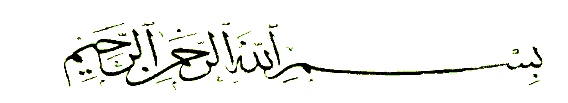 Assalamulaikum Wr. Wb	Puji serta syukur atas kehadirat Allah SWT karna berkat rahmat dan karunia- Nya, kepada saya, sehingga saya dapat menyelesaikan penulisan laporan penelitian ini, yang berjudul “Analisis Kinerja Jaringan Wide Area Network Pada PT Perkebunan Minanga Ogan Baturaja”, untuk memenuhi salah satu syarat menyelesaikan pendidikan Strata Satu (S1) pada Program Studi Teknik Informatika Univerisitas Bina Darma Palembang.Dalam penyusunan laporan penelitian ini penulis menyadari akan keterbatasan kemampuan yang ada, sehingga proses penulisan laporan ini tidak terlepas dari bantuan serta bimbingan dari berbagai pihak. Untuk itu dengan segala hormat dan kerendahan hati, penulis menyampaikan terima kasih sebesar-besarnya terutama untuk :Prof. Ir. H. Bochari Rahman, M.Sc. selaku Rektor Universitas Bina Darma Palembang.M. Izman Herdiansyah, S.T.,M.M.,Ph.D. selaku Dekan Fakultas Ilmu Komputer Universitas Bina Darma Palembang.Syahril Rizal, S.T.,M.M.,M.Kom. selaku Ketua Program Studi Teknik Informatika Universitas Bina Darma Palembang.Irwansyah, M.M.,M.Kom. selaku Pembimbing Utama yang telah memberikan bimbingan penulisan skripsi.Deni Erlansyah, M.M.,M.Kom. selaku Pembimbing Pendamping Penulisan skripsi.Orang Tua, keluargaku, serta teman dan sahabat-sahabatku yang selalu memberikan dorongan dan masukan serta bantuan baik moril maupun materil yang tak ternilai harganya.Seluruh Dosen Fakultas Ilmu Komputer Universitas Bina Darma Palembang yang telah memberikan Ilmu Pengetahuan dan Bimbingannya.Seluruh teman-teman NIIT angatan 2009 yang menemani selama dibangku kuliah, khususnya Toni Triatmojo, Aris Diansyah, M Adi Dwi Cahyo serta anggota (S.A.W.I.D) syukur, Angga, Idris dan Dyno.	Penulis menyadari sepenuhnya bahwa dalam penulisan skripsi ini masih terdapat banyak kekurangan, hal ini dikarenakan terbatasnya pengetahuan yang dimiliki. Oleh karna itu dalam rangka melengkapi kesempurnaan dari penulisan skripsi ini diharapkan adanya saran dan kritik yang diberikan bersifat membangun, semoga penulisan skripsi ini bermanfaat bagi kita semua.Wassalamulaikum Wr.wb Palembang,     September 2013    	PenulisABSTRAKPerkembangan Teknologi membuat hidup komunikasi menjadi semakin tidak terbatas sehingga menjadi monopoli perusahaan yang bergerak dibidang informasi. Untuk menghubungkan komunikasi antar kantor pusat dengan kantor cabang menggunakan komputer yang berada di lain kota ataupun suatu Negara, dapat menggunakan sebuah jaringan internet Wide Area Network (WAN). Untuk mendukung kinerja jaringan Wide Area network (WAN) pada PT perkebunan Minanga Ogan yang baik dan handal. maka harus dilakukan sebuah analisis pengukuran parameter kinerja jaringan. Analisis kinerja jaringan Wide Area Network (WAN) pada PT perkebunan Minanga Ogan baturaja menekankan pada proses monitoring dari kantor induk region menuju kantor gudang, pabrik, traksi dan klinik. Tujuan pengukuran ialah bagaimana kinerja kecepatan akses dan kapasitas transmisi dari titik pengirim ke titik penerima, parameter yang digunakan bandwidth, jitter, dan packet loss menggunakan Software monitoring Iperf  dengan metode penelitian Action Research.Kata kunci : Jaringan WAN, Bandwidth, Jitter, dan Packet loss, Action Research.MOTO DAN PERSEMBAHANMOTO :“Bermusyawarahlah dengan orang orang yang takut kepada Allah swt, karna Allah berfirman : “Sesungguhnya yang takut kepada allah diantara hamba-hambanyanya, hanyalah ulama”. (Fathir:28).“ Tidak ada usaha yang tidak menuai hasil”.“Keberhasilan membutuhkan sebuah proses”.			PERSEMBAHAN			Saya persembahkan kepada :Allah SWT.Kedua Orang Tua saya tercinta yang selalu mendo’akan dan mengorbankan segalanya untuk keberhasilan saya.Kakak Eko Prayudha, Mbak Dwita F.S, Serta Adik saya Ridho C.PPembimbing dan Ketua Program studi yang terhormat.Bapak Adam Damhuri serta seluruh karyawan PT Perkebunan Minanga Ogan Baturaja disatuan kerja TI-Teknologi Informasi yang senantiasa membantu saya.Almamaterku..BAB IPENDAHULUANLatar Belakang	Perkembangan Teknologi Informasi di seluruh dunia telah membuat hidup komunikasi menjadi semakin tidak terbatas sehingga kebutuhan akan informasi dan komunikasi sudah menjadi kebutuhan orang banyak dan peranan teknologi informasi yang sangat penting kinipun telah ikut menjadi monopoli perusahaan yang bergerak di bidang informasi yang berada di belahan dunia lain. Teknologi menjadi alat bantu manusia dalam mengomunikasikan atau menyebarkan informasi. Salah satu teknologi informasi yang berkembang pesat saat ini adalah jaringan internet. Internet merupakan salah satu media untuk memperoleh dan sekaligus dapat menyebarkan informasi tanpa melihat batasan ruang dan waktu.  Beragam tipe data, suara, dan video dapat dibawa dari satu tempat menuju tempat lain dengan kapasitas besar serta Traffic yang tinggi. Untuk menghubungkan komunikasi antar kantor pusat dan kantor cabang dengan menggunakan komputer yang berada di lain kota ataupun negara dapat menggunakan sebuah jaringan internet Wide Area Network (WAN). Dengan sistem jaringan Wide Area Network (WAN) pertukaran data antar kantor dapat dilakukan dengan cepat serta dengan biaya yang relatif murah. Dengan meningkatnya kebutuhan pegawai tentang akses komunikasi data, maka network operator dan internet service provider (ISP) harus dapat memecahkan masalah utama dengan menyediakan kinerja jaringan atau Quality of service (QoS) yang bagus serta untuk dapat memberikan layanan yang memuaskan kepada pengguna, maka kinerja jaringan harus berada pada kondisi yang baik. Kinerja jaringan dikatakan baik apabila jaringan berada dalam kondisi stabil serta dapat memberikan pelayanan yang baik terhadap kecepatan akses data dan utilitas jaringan.PT Perkebunan Minanga Ogan baturaja yang bergerak dibidang perkebunan kelapa sawit memiliki sistem jaringan komputer yang sangat kompleks, serta kebutuhan akan operasional sehari hari yang sangat sibuk dalam mengirimkan paket data aplikasi serta email diberbagai kantor cabang seperti kantor gudang, pabrik, traksi, dan klinik menuju kantor pusat region sehingga menjadikan hal yang sangat perlu diperhatikan dalam kinerjanya, terutama dari sisi kinerja jaringan yang mendukung aplikasi jaringan agar bisa melakukan operasional, karena aplikasi serta email yang digunakan terhubung langsung ke server kantor pusat region. Berikut adalah jumlah PC yang digunakan pada PT Perkebunan Minanga Ogan baturaja.Tabel 1.1. Jumlah PC PT Perkebunan Minanga OganPada jaringan WAN (Wide Area Network) di PT Perkebunan Minanga Ogan Baturaja diperlukan layanan handal berkecepatan tinggi yang konsisten agar bisa memberikan layanan aplikasi jaringan yang berkualitas. Untuk mengetahui seberapa besar kinerja jaringan Wide Area Network (WAN) pada PT Perkebunan Minangan Ogan baturaja maka harus dilakukan sebuah analisis pengukuran parameter kinerja jaringan. Penerapan QoS merupakan solusi dari masalah diatas, karena penerapan QoS pada kemajuan teknologi dalam sistem informasi dan komunikasi data pada jaringan WAN pada PT Perkebunan Minanga Ogan untuk meningkatkan efektifitas kinerja sistem jaringan. Analisis kinerja jaringan pada PT Perkebunan Minanga Ogan baturaja menekankan bagaimana proses monitoring dan pengukuran parameter kinerja jaringan pada infrastruktur jaringan seperti kecepatan akses dan kapasitas transmisi, dari titik pengirim ke titik penerima yang menjadi tujuan, parameter yang digunakan bandwidth, jitter dan packet loss. Dari latarbelakang inilah penulis akan melakukan penelitian mengenai “Analisis Kinerja Jaringan Wide Area Network (WAN) Pada PT Perkebunan Minanga Ogan Baturaja”. Perumusan Masalah	Pada latar belakang yang diuraikan sebelumnya, maka dapat dirumuskan permasalahan yaitu, “Bagaimana Menganalisis Kinerja Jaringan Wide Area Network (WAN) dengan mengukur parameter QoS (Quality of Service) yang terdiri dari Bandwidth, jitter dan Packet Loss menggunakan metode Action Reaserch dalam sistem jaringan Wide Area Network (WAN) pada satuan kerja Teknologi Informasi PT Perkebunan Minanga Ogan baturaja? “ Batasan MasalahUntuk lebih mengarahkan masalah yang ada serta agar tidak terlalu menyimpang dari permasalahan yang akan dilakukan penulis, maka penulis  akan lebih mengarahkan kepada analisis kinerja jaringan Wide Area Network ( WAN ) pada PT Perkebunan Minanga Ogan, dengan batasan masalah sebagai berikut :Penulis hanya melakukan pengukuran satu arah dengan menggunakan parameter Qos (Quality of Services) yang terdiri dari Bandwidth, Jitter, dan Packet Loss.Dari kantor induk region PT Perkebunan Minanga Ogan baturaja menuju kantor gudang PT Perkebunan Minanga Ogan baturaja Dari kantor induk region PT Perkebunan Minanga Ogan baturaja menuju kantor pabrik PT Perkebunan Minanga Ogan baturaja  Dari kantor induk region PT Perkebunan Minanga Ogan baturaja menuju kantor traksi PT Perkebunan Minanga Ogan baturaja,Dari kantor induk region PT Perkebunan Minanga Ogan baturaja. menuju kantor klinik PT Perkebunan Minanga Ogan baturaja.Metode penelitian yang akan digunakan ialah Action Research1.4. Tujuan dan Manfaat Penelitian1.4.1. Tujuan Penelitian	Tujuan yang ingin dicapai dalam penelitian ini untuk mengetahui seberapa besar kinerja jaringan Wide Area Network (WAN) antar cabang, dari Kantor induk Region PT Perkebunan Minanga Ogan menuju kantor Gudang, kantor Pabrik, kantor Traksi, dan kantor Klinik dengan mengukur parameter Bandwidth, Jitter dan Packet Loss menggunakan metode Action Reaserch sehingga dapat diketahui kualitas jaringan yang tersedia. 1.4.2. Manfaat PenelitianManfaat yang hendak diraih oleh penulis dalam penelitian ini ialah agar diharapkan dapat memberikan manfaat bagi penulis serta karyawan pada PT Perkebunan Minanga Ogan, diantaranya manfaat tersebut ialah sebagai berikut :Bagi PT Perkebunan Minanga Ogan baturaja agar dapat mengkaji kembali kinerja dari jaringan Wide Area Network ( WAN ) yang sudah ada sehingga dapat dijadikan sebagai bahan informasi dalam mengelola, memperbaiki untuk meningkatkan kinerja layanan dan mengembangkan jaringan.Dapat membantu administrator jaringan dengan memberikan saran untuk mengatasi permasalahan yang berhubungan dengan kinerja jaringan internet yang digunakan.Bagi peneliti manfaatnya dapat menerapkan dan memperdalam ilmu yang telah didapat selama dibangku kuliah.1.5. Waktu dan Tempat Penelitian 1.5.1. Waktu Penelitian	Dimulai pada bulan Juni 2013 dari jam 07.30 sampai dengan 16.00 WIB Waktu penelitian ini dilakukan, dimulai pada tanggal 10 Juni 2013 sampai 30 Juni 2013.Tempat Penelitian	Penelitian dilakukan di satuan kerja Teknologi Informasi PT Perkebunan Minanga Ogan Baturaja kantor Region,  Alat dan BahanAdapun alat dan bahan yang digunakan dalam penelitian ini adalah sebagai berikut :1.	Perangkat Keras (Hardware)OS microsoft windows server 2003 (5.2, Build 3790)System Model 631M-ES2C dengan spesifikasi (Bios: Award modular bios V6.00PG, HD 2 Tera, 4GB RAM) PC Acer, dengan spesifikasi (pentium 4(R) dual core, HD 160 GB, E5400@ 2.1 GHz, 1,99 GB of RAM) sebagai serverModem Telkomsel flesh.Keyboard dan Mouse2.   Perangkat Lunak (Software)Sistem Operasi Windows 7 ultimate.Command Prompt digunakan untuk menjalankan Software.Google chrome digunakan untuk mencari literature dari interne.Software IPerf sebagai perangakat pengukur kinerja jaringan.Microsoft office sebagai aplikasi pengolahan data untuk penulisan laporan.1.7. Metodologi Penelitian 1.7.1. Metode Pengumpulan DataDalam melakukan penelitian untuk mendapatkan data dan informasi, maka metode yang digunakan dalam proses pengumpulan data yang akan dilakukan sebagai berikut :	Pengumpulan Data Primer Metode Observasi merupakan pengamatan secara langsung terhadap kegiatan yang sedang berlangsung, yaitu mengadakan pengamatan langsung pada sistem jaringan Wide Area Network (WAN) pada PT Perkebunan Minanga Ogan baturaja. Metode wawancara (interview) adalah proses komunikasi atau interaksi untuk mengumpulkan informasi dengan cara tanya jawab antara peneliti dengan administrator jaringan Wide Area Network (WAN) di bagian satuan TI-Teknologi Informasi pada PT Perkebunan Minanga Ogan Baturaja, untuk mendapatkan informasi yang berhubungan dengan data yang dibutuhkan dalam penulisan laporan penelitian ini.2.  Pengumpulan Data Sekunder / Studi Pustaka		Studi Pustaka merupakan suatu cara pengumpulan data yang dilakukan berdasarkan pengetahuan teoritis yang telah diterima penulis selama masa perkuliahan, serta membaca dan mempelajari buku dan jurnal yang ada hubungannya dengan penyusunan proposal penelitian ini, data yang diperoleh dari perpustakaan Bina Darma dan data dari berbagai sumber di internet yang berhubungan dengan masalah yang akan dibahas.1.7.2. Metode Penelitian Metode penelitian pada penelitian ini menggunakan metode Action Research. Metode tindakan bertujuan bahwa teori dan praktik dapat secara tertutup diintegrasikan dengan pembelajaran dari hasil intervensi yang direncanakan setelah diagnosis yang rinci terhadap konteks masalahnya. (Devison,Martinsons dan kock:2004) dalam (Agus Setiawansyah:2012). Dengan mengacu pada model penelitian ini penulis melakukan pendekatan dalam kegiatan  penelitian yaitu:Melakukan diagnosa (Diagnosing)Melakukan Identifikasi masalah-masalah yang ada sehingga menjadi dasar perubahan. Penulis melakukan diagnosa terhadap kinerja jaringan Wide Area Nework (WAN) yang ada pada pusat informasi disatuan kerja Teknologi Informasi PT Perkebunan Minanga Ogan Baturaja.Membuat rencana tindakan (Action Planning)	Peneliti memahami pokok masalah yang ada kemudian dilanjutkan dengan menyusun rencana tindakan yang tepat untuk menyelesaikan masalah yang ada. Pada tahap ini peneliti melakukan survey berkenaan masalah yang akan dianalisis tesebut apakah peneliti tersebut dapat dilaksanakan atau tidak disatuan kerja TI PT Perkebunan Minanga Ogan Baturaja. Dalam hal ini penulis tertarik pada bagaimana Kinerja jaringan Wide Area Network (WAN) yang ada di PT Perkebunan Minanga Ogan Baturaja.Melakukan tindakan (Action Taking)	Pada Action Taking peneliti melakukan menganalisis Kinerja Jaringan Wide Area Network (WAN) dengan mengukur parameter bandwidth, Jitter dan packet loss menggunakan software jaringan yaitu Iperf.Melakukan evalusai (Evaluating)Setelah masa tahap Action Taking dianggap cukup kemudian peneliti melaksanakan evaluasi hasil dari analisis yang telah dilakukan tadi, dalam tahap ini dilihat penerapan kinerja jaringan Wide Area Network (WAN) di PT Perkebunan Minaga Ogan Baturaja apakah sudah berjalan dengan baik dalam melakuakan pengiriman data seperti data voice,video,documen yang dikirim menghubungkan antara kantor pusat dan kantor cabang.Pembelajaran (Learning)Tahap ini merupakan bagian akhir yang telah dilalui dengan melaksanakan review tahap demi tahapan dan dapat memahami perinsip kerja dari hasil analisis.	Berikut siklus diagram metode AR. Devison,Martinsons dan kock :2004, dalam Chandrax 2008Gambar 1.1 Action Research ModelBAB IIGAMBARAN UMUMSejarah PerusahaanPT Perkebunan Minanga Ogan sebuah perusahaan agri-bisnis yang mengkhususkan diri dalam perkebunan kelapa sawit sebagai revitalisasi Perkebunan Minanga Ogan, suatu perseroan terbatas yang didirikan sejak tahun 1981. Berkomitmen untuk menjadi perusahaan proyektif yang memberikan produk terbaik dengan memperhatikan nilai-nilai Moralitas, Antusiasme, Excellence, Pertumbuhan, mengaktualisasikan dan Kejujuran.	PT Perkebunan Minang Ogan memiliki perkebunan yang telah mencapai total 22.000 hektar, terdiri dari 14.000 hektar di Sumatera Selatan dan Lampung 3.000 hektar di Kutai Timur, Kalimantan Timur dan 5.000 hektar daerah yang baru terbuka di Kalimantan Timur. PT Perkebunan Minanga Ogan merupakan perkebunan kelapa sawit yang beroperasi sesuai dengan standar produksi metode perkebunan kelapa sawit,  dan dikelola oleh para profesional. Permintaan minyak kelapa sawit di oleo-kimia, oleo	1-makanan dan bahan bakar bio yang terus meningkat. Ini adalah prospek yang menjanjikan dari PT Perkebunan Minanga Ogan.PT Perkebunan Minanga Ogan percaya bahwa sumber daya manusia adalah dasar untuk membuat bangsa menuju kekelas dunia agri-bisnis korporasi, dan itulah sebabnya melalui kemitraan dengan program pengembangan diri untuk sumber daya manusia PT Perkebunan Minanga Ogan berusaha membangun profesional realible sebagai aset berhaga. PT Perkebuan Minanga Ogan bangga karna dapat mengambil bagian dalam pembangunan bangsa dengan berkontribusi terhadap penciptaan lapangan kerja serta untuk membuat kesehatan dan fasilitas pendidikan yang tersedia.Karena kita di sini untuk menciptakan Indonesia yang lebih baik. 2.1.1. Visi Perusahaan	PT Perkebunan Minanga Ogan baturaja mempunyai Visi yaitu untuk tumbuh bersama-sama menuju masa depan yang lebih baik.2.1.2. Misi PerusahaanPT Perkebunan Minanga Ogan merangkul sebuah misi untuk mengembangkan industri kelapa sawit intregrated dan berkelanjutan dengan menerapkan praktik manajemen terbaik dengan kesadaran sosial dan lingkungan untuk menghadiri kesejahteraan pemegang saham industri.2.2.	Struktur Organisasi, dan Uraian Pembagian Tugas Pada PT Perkebunan Minanga Ogan baturaja. 2.2.1. Struktur Organisasi Pada PT Perkebunan Minanga Ogan baturaja.	Struktur organisasi diformulasikan berdasarkan spesialisasi dan fungsi masing-masing anggota di dalam unit perusahaan. Struktur ini mampu mengantifikasi kebutuhan organisasi yang lebih baik dan kinerja yang lebih efisien dalam mencapai target dan tujuan perusahaan.2.2.2. Uraian Pembagian Tugas Pada PT Perkebunan Minanga Ogan 1.	HR Operation dan Legal Section bertugas untuk memastikan fungsi HR Operation di seluruh jajaran MAG berjalan sesuai ketentuan yang diharapkan (Sumatera & Kalimantan), fungsi HR Operation adalah :Recruitment NS level untuk supporting OperationCreate Training & Development NS level.Mereview peraturan ketenagaakerjaan agar selalu up to date dan sesuai ketentuan yang berlaku.Sosialisasi semua program terkait ke-HRD-an.Optimalisasi fungsi CCM (Coaching, Counceling, Mentoring) Staff & Karyawan site.Optimalisasi fungsi Performance Appraisal Staff dan Karyawan site.Optimalisasi system administrasi kepersonaliaan di site.Sebagai wakil manajemen terkait fungsi HR di site yang secara fungsional berkoordinasi dengan HRD-GA Dept. Head di HO.Bertanggungjawab terhadap administrasi keanggotaan KUD, bekerjasama dengan Mgr. Pemitra.Optimalisasi pengawasan pembongkaran TBS di PKSBertanggung jawab terhadap pengelolaan biaya pengobatan (BP)Membina hubungan yang harmonis dengan SPTP (Serikat Pekerja Tingkat Perusahaan)  ada perwakilan dari setiap unit2.	Fungsi Legal section adalah memastikan Regional Sumatera dapat berjalan sesuai ketentuan.Memastikan semua perizinan yang dikeluarkan / produk dari : Desa – Kabupaten lengkap dan terkelola dengan baik termasuk perpanjangannya.Melakukan monitoring secara periodic (per tri wulan) terhadap izin izin yang ada di site agar dapat diketahui masa berlaku dan pelaksanaan perpanjangannya.Melakukan koordinasi dan konfirmasi secara intensif dengan Departemen terkait tentang aspek Legal yang mendesak dan aspek biaya yang akan dikeluarkan sesuai ketentuan yang berlaku.Membuat Rencana Kerja, Pelaksanaan & Laporan  secara periodik (per 3 bulan), serta mengkoordinasikan dengan Departemen terkait termasuk penggunaan biaya, permasalahan Legal dan solusi yang telah dilakukan.2.	Pemitra Section bertujuan untuk memastikan hubungan yang harmonis antara kebun Inti dengan KUD dengan memperhatikan prinsip – prinsip kerjasama yang saling menguntungkan, fungsi Pemitra Section adalah :Membangun dan membina hubungan yang intensif antara perusahaan, pemerintahan dan masyarakat sekitar perusahaan  TeguhSecara aktif bersama dengan EM Plasma melakukan sosialisasi terkait dengan Program Plasma/KUD  TeguhSecara intensif melakukan langkah-langkah untuk Pemberdayaan KUD / Kelompok Tani melalui program sosialisasi, pendampingan dan program lainnya sehingga tercipta hubungan yang saling menguntungkan  untuk KalimantanMereview setiap biaya yang akan dibebankan ke KUD Sebagai fasilitator / perantara antara Manajemen dengan KUDBertanggungjawab atas laporan keuangan bulanan KUD.Bersama dengan GA, CSR dan KUD Section Head membantu program-program terkait pemberdayaan masyarakat di sekitar perusahaan.3.	General Affair (GA) bertujuan untuk memastikan fungsi General Affair di SSRO berjalan sesuai yang diharapkan. Fungsi General Affair ialah Memastikan penggunaan dan perawatan aset-aset umum perusahaan berjalan dengan baik (kantor, mess, lingkungan perumahan Staff & Karyawan,kendaraan, tempat ibadah, sarana olah raga dan lainnya).4.	CSR bertujuan memastikan fungsi CSR berjalan tepat sasaran dan berkesinambungan. Fungsi CSR ialah Melakukan identifikasi program CSR yang dibutuhkan masyarakat sekitar perusahaan.Meng-create program-program CSR sesuai hasil identifikasi agar sesuai dengan kebutuhan.Memastikan program-program CSR dapat berjalan secara kesinambungan sehingga meningkatkan posive image perusahaan di masyarakat dan pemerintah terkait.5.	KUD SectionBersama dengan Pemitra Sect. Head membina hubungan yang harmonis antara pihak Perusahaan, KUD dan pemerintah.Bertanggungjawab terhadap upaya penyelesaian terkait sapi masyarakat.Melakukan pembinaan terhadap Koperasi Karyawan2.3. Struktur Organisasi Divisi TI (Teknologi Informasi)	Dibawah ini struktur organisasi yang ada pada PT Perkebunan Minanga Ogan baturaja di bagian Teknologi Informasi. Divisi ini menangani layanan pengguna dan aplikasi, pusat operasional dan jaringan serta perencanaan dan pengembangan Teknologi Informasi di PT Perkebunan Minanga Ogan untuk meningkatkan kualitas dan kompetensi masing-masing bagian tersebut.Tabel 2.1. Struktur Organisasi Divisi TI (Teknologi Informasi)2.4. Analisis Sistem Jaringan yang Berjalan	Untuk mendukung kelancaran proses bisnis, PT Perkebunan Minanga Ogan baturaja telah menggunakan sistem jaringan komputer yang terintegrasi antar satu kota dengan kota yang lainnya. Dengan kata lain PT Perkebunan Minanga Ogan baturaja menggunakan Wide Area Network (WAN) sebagai media komunikasi dan berbagai data karyawan dimanapun atau dari perusahaan PT Perkebunan Minanga Oga ke perusahaan PT Perkebunan Minanga Ogan yang lainnya, maupun berada jauh yang dapat terhubung dengan jaringan Wide Area Network (WAN) PT Perkebunan Minanga Ogan.	PT Perkebunan Minanga Ogan baturaja merupakan perusahaan swasta yang memiliki struktur jaringan untuk menyediakan fasilitas, koneksivitas dengan alat cetak, email dalam lokal jaringan dan terkoneksi ke internet. Jaringan yang ada pada kantor Pabrik , Traksi, Gudang, dan Klinik dihubungkan dengan sistem jaringan Wide Area Network (WAN) melalui teknologi layanan VPN MPLS dengan bandwidth yang beragam (tergantung dari kebutuhan dilokasi).	Untuk menghubungkan router dari PT Perkebunan Minanga Ogan Baturaja ke daerah lain PT Perkebunan Minanga Ogan baturaja menggunakan standarisari komunikasi data IEEE 208.11 sebagai perangakat alat bantu sambungan koneksi internet. Untuk menyediakan sistem jaringan komputer yang baik dan handal maka kinerja jaringan Wide Area Network (WAN) pada PT Perkebunan Minanga Ogan baturaja harus dibutuhkan dukungan dari pihak manajemen Teknologi Informasi, karyawan maupun dari infrastruktur sistem jaringan yang dipakai saat ini.	Point-to-Point Protocol (sering disingkat menjadi PPP) adalah sebuah protokol enkapsulasi paket jaringan yang banyak digunakan pada wide area network (WAN). Protokol ini merupakan standar industri yang berjalan pada lapisan data link dan dikembangkan pada awal tahun 1990-an sebagai respon terhadap masalah-masalah yang terjadi pada protokol Serial Line Internet Protocol (SLIP), yang hanya mendukung pengalamatan IP statis kepada para kliennya. Dibandingkan dengan pendahulunya (SLIP), PPP jauh lebih baik, mengingat kerja protokol ini lebih cepat, menawarkan koreksi kesalahan, dan negosiasi sesi secara dinamis tanpa adanya intervensi pengguna.	Berikut ini merupakan gambaran mengenai Wide Area Network (WAN) pada PT Perkebunan Minanga Ogan baturaja :Sumber : PT Perkebunan Minanga Ogan BaturajaGambar 2.1. Struktur WAN PT Perkebunan Minanga Ogan BaturajaBAB IIITINJAUAN PUSTAKAAnalisis	Menurut (Komaruddin:2012), yang dimaksud analisis adalah kegiatan berfikir untuk menguraikan suatu keseluruhan menjadi komponen sehingga dapat mengenal tanda-tanda komponen, hubungannya satu sama lain dan fungsi masing-masing dalam satu keseluruhan yang terpadu.	Menurut (Ade Irwanto:2013) analisis adalah sebuah langkah penjabaran dan permasalahan dari setiap penelahaan bagian itu untuk mendapatkan pemahaman yang tepat serta arti yang keseluruhan dari masalah tersebut.	Jadi dapat disimpulkan bahwa analisis merupakan sebuah langkah pemilahan dari yang dikelompokan dalam kriteria tertentu kemudian dicari keterkaitan dari setiap kriterianya. 3.2. Kinerja Jaringan Kinerja Jaringan merupakan tingkat pencapaian yang terukur mengenai seberapa baik jaringan dan merupakan suatu usaha untuk mendefinisikan karakteristik dan sifat dari suatu layanan, Beberapa parameter / tolak ukur mengenai kinerja jaringan adalah:Bandwidth adalah banyaknya ukuran suatu data atau informasi yang dapat mengalir dari suatu tempat ke tempat lain dalam sebuah network di waktu tertentu. Bandwidth dapat dipakai untuk mengukur aliran data analog ataupun data digital. kini sudah menjadi umum jika kata bandwith lebih banyak dipakai untuk mengukur aliran data digital. (Dewo:2010)Jitter merupakan variasi dari delay. Jitter dipengaruhi oleh variasi beban traffic dan besarnya tumpukan antar paket (congestion) yang ada pada jaringan. Pengaruh jitter harus dilihat bersama delay. Ketika  jitter besar tapi nilai delay-nya kecil maka kinerja jaringan tidak bisa dikatakan buruk karena besarnya jitter dapat dikompensasi dengan nilai delay yang kecil. Jitter akan menurunkan kinerja jaringan ketika nilainya besar dan juga nilai delay-nya juga besar. Jurnal Suhervan (2010 : 21)Packet Loss merupakan banyaknya paket yang gagal mencapai tempat tujuan dikirim. Ketika Packet Loss nilainya besar maka dapat diketahui jaringan sedang overload. Packet Loss mempengaruhi kinerja jaringan secara langsung. Ketika nilai Packet Loss suatu jaringan besar, dapat dikatakan kinerja jaringan tersebut buruk. (Suhervan:2010)3.3. Analisis Kinerja Jaringan	Analisis kinerja jaringan didefinisikan sebagai suatu proses untuk menentukan hubungan antara 3 konsep utama, yaitu sumber daya (resources), penundaan (delay) dan daya kerja (Bandwidth). Obyektif analisa kinerja mencakup pemerikasaan sumber daya dan pemeriksaan daya kerja. Hasil keduanya ini kemudian digabung untuk menentukan kinerja yang masih dapat ditangani oleh sistem. Analisis kinerja pada jaringan komputer membicarakan sifat dasar serta karakteristik aliran data, yaitu efisiensi daya kerja, penundaan dan parameter lainnya yang diukur untuk dapat mengetahui bagaimana suatu pesan diproses di jaringan dan dikirim lengkap sesuai fungsinya. (Terplan:1987)Quality of Service digunakan untuk mengukur tingkat kualitas koneksi jaringan TCP/IP internet  atau jaringan komputer. Terdapat 3 tingkat QoS yang biasa dipakai, yaitu Best-effort service, Integrated service dan Differentiated service. Jurnal (Suhervan:2010).1. Best-effort service adalah satu model layanan dimana aplikasi mengirim data setiap kali diharuskan dalam setiap kuantitas, dan tanpa meminta izin atau memberitahukan terlebih dahulu kepada jaringan. Untuk layanan Best-effort service, jaringan mengirimkan data jika bisa, tanpa jaminan kehandalan batas, atau throughput.2. Integrated service adalah layanan beberapa model yang dapat menampung beberapa persyaratan QoS. Dalam model ini aplikasi meminta jenis layanan tertentu dari jaringan sebelum mengirim data. Aplikasi menginformasikan jaringan dari traffic profile dan meminta jenis layanan tertentu yang dapat mencakup bandwidth dan delay requirement. Aplikasi ini diharapkan untuk mengirim data hanya setelah mendapat konfirmasi dari jaringan.3. Differentiated service adalah layanan beberapa model yang dapat memenuhi persyaratan QoS yang berbeda. Namun, tidak seperti dalam model Integrated service, aplikasi yang menggunakan Differentiated service  tidak secara eksplisit memberi isyarat router sebelum mengirim data. Untuk layanan berbeda, jaringan akan mencoba untuk memberikan jenis layanan berdasarkan QoS yang ditentukan oleh masing-masing paket. 3.4. Jaringan WAN (Wide Area Network) 	WAN (Wide Area Network) adalah Sekumpulan LAN (Local Area Network) yang saling terhubung melalui jalur komunikasi dari service provider, (Ariflaw:2012). Banyak pilihan yang tersedia untuk mengimplementasikan jaringan WAN yang bisa di bedakan berdasarkan teknologi, kecepatan dan biaya yang digunakan.  Suatu perbedaan yang utama antara WAN dan LAN adalah organisasi harus berlangganan kepada perusahaan yang penyediakan jaringan yang sudah ada. Sebuah WAN (Wide Area Network) mengunakan jalur data untuk membawa data menuju ke internet dan menghubungkan lokasi-lokasi perusahaan yang terpisah. Perangkat pada pelanggan disebut CPE (Customer Premises Equipment). Pelanggan menyewa atau memiliki sendiri dari Service Provider. kabel tembaga, serat optik atau wireless yang di gunakan untuk menghubungkan CPE ke Central Provider terdekat atau ke kantor pusat dari Service Provider, media ini sering di sebut dengan Local Loop.3.4.1. Layanan Jaringan WAN	Ada banyak penerapan teknologi jaringan WAN pada layanan WAN oleh Internet Service Provider (ISP) atau jasa layanan koneksi WAN yaitu sebagai berikut:Public Switched Telephone Network (PSTN) ialah teknologi tertua yang diapakai secara luas diseluruh dunia dalam komunikasi Wide Area Network (WAN). PSTN merupakan teknologi jaringan WAN dalam jaringan circuit-switched. Teknologi yang berbasis dial-up ataupun leased line (always-on) menggunakan line telephone dimana data dari digital (komputer) diubah menjadi data analog oleh modem, dan kemudian data tersebut menjelajah dengan kecepatan terbatas sampai 56 Kbps saja.Leased line adalah jenis dedicated dari teknologi jaringan WAN menggunakan suatu koneksi langsung yang bersifat permanen antara piranti yang berkomunikasi dan memberikan suatu koneksi konstan dengan kualitas layanan koneksi (QoS). Akan tetapi leased line adalah lebih mahal dibanding dengan sambungan sesuai kebutuhan (dial-on-demand) PSTN.3.	X.25 adalah suatu teknologi jaringan WAN paket switching melalui jaringan PSTN. X.25 dibangun dengan merujuk pada layer Data Link dan Physical layer pada referensi model OSI. Awalnya X.25 menggunakan line analog untuk membentuk jaringan switched, meskipun X.25 dapat dibentuk memakai jaringan digital. Protocol X.25 mendefinisikan bagaimana koneksi antara DTE dan DCE di setup dan dipelihara dalam Public Data Network (PDN)a. Anda perlu berlangganan layanan X.25 yang bisa menggunakan line dedicated kepada PDN untuk membentuk koneksi WAN.b.   X.25 bisa beroperasi pada kecepatan sampai 64 Kbps pada line analog.X.25 menggunakan frame sebagai ukuran variable paket.Disediakan deteksi dan koreksi error untuk menjamin keandalan melalui kualitas line analog yang rendah.Frame relay sudah dibahas dengan panjang lebar secara terpisah, artikel yang termasuk juga jaringan frame relay dan juga koneksi frame relay. Frame relay adalah salah satu teknologi jaringan WAN dalam paket switching suatu komunikasi WAN melalui line digital berkualitas tinggi.ISDN secara rinci juga dibahas terpisah, lihat jaringan ISDN disini baik untuk jaringan ISDN BRI maupun jaringan ISDN PRI. ISDN (Integrated services digital network) mendefinisikan standards pada penggunaan line telephone untuk kedua transmisi analog maupun digital.Asynchronous Transfer Mode (ATM) adalah teknologi jaringan WAN dengan koneksi kecepatan tinggi dengan menggunakan paket switched system dari kecepatan 155 Mbps hingga 622 Mbps. Ia dapat mentransmisikan data secara keseluruhan, suara yang digitize, dan sinyal digitize video melalui kedua jaringan LAN dan WAN. Karakteristik ATM meliputi berikut ini:Menggunakan cell kecil berukuran tetap (53-byte) yang mana lebih muda diproses dibandingkan X.25 maupun frame relay yang menggunakan cell dengan panjang bervariable.Transfer rate bisa setinggi sampai 1.2 Gigabits.Line digital berkualitas tinggi, low noise, yang menghilangkan perlunya adanya error-checking.Bisa menggunakan bermacam-macam media baik coaxial, twisted pair, maupun fiber optic.Bisa mentransmisikan secara simultan jenis data yang berbeda.	Tidak ada perbedaan yang jelas antara layanan WAN seperti frame relay dan ISDN. Misalkan saja anda bisa menggunakan protocol frame relay melalui line ISDN. Begitu piranti terhubung dengan WAN cloud, protocol internal dapat mengkonvert data traffic kedalam format seperlunya kemudian mengkonvert data itu kembali disisi ujung lainnya. (Sysneta, 2009)3.5.	Standarisasi Komunikasi Data Via IEEE 802.11PT Perkebunan Minanga Ogan Baturaja menggunakan standarisasi komunikasi data via IEEE 802.11b yang merupakan ekstensi kecepatan tinggi, ke standar direct sequence awal pada pita 2.4 GHz dengan kecepatan data sampai dengan 11 Mbps. Keuntungan yang didapat dari 802.11b adalah kelengkapan long rangenya. 802.11b mampu mencapai jarak 300 kaki pada sebagian besar fasilitas indoor. Rentang yang tinggi mengizinkan penyebaran LAN nirkabel dengan jumlah access point yang sedikit agar dapat melindungi sebuah fasilitas.Kelemahan dari 802.11b adalah anda dibatasi sampai tiga Channel nonoverlapping pada pita 2.4 GHz. Standar 802.11 menetapkan 14 Channel  untuk mengonfigurasi access point. Walaupun demikian, masing-masing channel menempati kira-kira sepertiga dari keseluruhan pita 2.4GHz saat mengirim sebuah sinyal. PT Perkebunan Minanga Ogan Baturaja menggunakan channel 6. Hal tersebut membatasi kapasitas 802.11b sehingga menjadikannya paling sesuai untuk mendukung aplikasi performa medium, seperti e-mail dan surfin.Kelemahan lain dari 802.11b adalah adanya kemungkinan interferensi RF dari perangkat radio lain. Sebagai contoh, cordless phone 2.4GHz mudah berinteferensi dengan LAN nirkabel 802.11b sehingga dapat menurunkan performa terhadap pengguna. Microwave oven dan perangkat-perangkat lain yang beroperasi pada pita 2.4 GHz juga dapat menyebabkan interferensi. 802.11b menggunakan DSSS untuk mengedarkan sinyal frame data melalui bagian 22 MHz dari pita 2.4 GHz. Hal tersebut menghasilkan pertahanan yang lebih kuat terhadap interferensi RF dibandingkan dengan narrowband signaling. Demikian alasan FCC mempertimbangan pengoperasian sistem spectrum sebaran bebas lisensi. Modulator 802.11 mengonversi sinyal biner sebaran ke dalam gelombang analog melalui penggunaan tipe-tipe modulasi yang berbeda tergantung pada kecepatan data mana yang dipilih. Sebagai contoh, pada pengoperasian 1 Mbps, PMD menggunakan differential binary phase shift keuing (DBPSK) yang tidak serumit seperti kedengarannya. Modulator hanya menggeser interval frekuensi transmisi pusat untuk membedakan biner 1 dari biner 0 melalui data stream. Untuk transmsi 2 Mbps, PMD menggunakan differential quadrature phase shift keying (DQPSK) yang serupa dengan DBPSK, kecuali adanya empat kemungkinan pergeseran interval yang merepresentasikan dua bit data. Proses tersebut adalah proses pintar yang memampukan data stream untuk dikirim pada transmisi 2 Mbps sembari menggunakan jumlah bandwidth yang sama seperti yang dikirim pada transmisi 1 Mbps. Modulator menggunakan metode serupa pada kecepatan data yang lebih dari 5.5 Mbps dan 11 Mbps.3.6.	Perangkat jaringan internet pada PT Perkebunan Minanga Ogan Baturaja.PT. Perkebunan Minanga Ogan baturaja menggunakan perangkat-perangkat Wireless LAN ( WLAN )  sebagai berikut :Antena Omni adalah antena yang didisain untuk menyediakan pola radiasi 360 derajat. Tipe dari antena omni ini digunakan untuk mendapatkan daerah cakupan dari semua arah atau  point to multipoint. Antena santar 2,14 dBi Rubber Duck merupakan salah satu model dari antena omni.Gambar 3.1. Antena Omni PT Minanga Ogan Baturaja.Nano station2 berfungsi sebagai bridge, dikenal efisien dikarenakan sudah terintegrated dengan antena dual polarity 10 dBi, Nano Station2 mempunyai power yang besar sekitar 26db atau 400mw, jadi daya jelajahnya bisa kiloan meter jauhnya tanpa antena tambahan.Gambar 3.2. Nano Station2 PT Minanga Minanga Ogan BaturajaMikrotik RB750GL yang dibuat sebagai router berbasiskan digunakan untuk kestabilan, kualitas kontrol dan fleksibilitas dalam berbagai jenis paket data dan penanganan proses routing. bermanfaat untuk menjalankan beberapa aplikasi, seperti kapasitas akses (bandwidth) manajemen, firewall, wireless access point (WiFi), backhaul link, sistem hotspot, Virtual Private Netword (VPN) server dan masih banyak lainnya. Mikrotik RB750GL memiliki 5 buah port ethernet 10/100, dengan prosesor baru Atheros 400MHz termasuk lisensi level 4.Gambar 3.3. Mikrotik RB750GL PT Minanga Ogan BaturajaHub/Switch diggunakan untuk menghubungkan jaringan lokal dengan jaringan wireless/nirkabel di PT Perkebunan Minanga Ogan baturaja.Gambar 3.4. Switch PT Minanga Ogan BaturajaKabel UTP (Unshielded Twisted Pair)Yang digunakan untuk menghubungkan radio wireless dengan komputer yang ada pada kantor minanga ogan baturaja.Gambar 3.5. Kabel UTP PT Minanga Ogan Baturaja Access Point digunakan untuk memancarkan koneksi data/jaringan internet melalui gelombang radio.Gambar 3.6. Access Point PT Minanga Ogan BaturajaNIC (Network Interface Card) ialah sebagai jembatan dari komputer ke sebuah jaringan komputerGambar 3.7. NIC (Network Interface Card) PT Minanga3.7.	Pengukuran PAS (Performance, Availability, Security).	Kemudian penelitian ini akan diuji kembali dengan melakukan pengukuran PAS (Performance, Availability, Security). Untuk mendapatkan suatu nilai keandalan dari infrastruktur sistem sebuah jaringan, factor dari PAS (Performance, Availability, Security) adalah satu factor yang tidak dapat dipisahkan. Berikut adalah penjelasan dari pengukuran PAS (Performance, Availability, Security).Performance Kinerja dari sistem sangat dipengaruhi oleh perangkat yang digunakan, dari perangkat inti, distribusi, serta akses harus terjaga jangan sampai terjadi kegagalan dan menyebabkan downtime karena masalah-masalah klasik seperti uncompatible, crash, hang, kurangnya support hardware, layanan teknis, dan sebagainya. Kejadian yang sering terjadi menyangkut masalah performance, seperti, Jurnal (Stiawan,Deris) ; Router yang tidak handal karena menggunakan seri yang tidak mensupport “routing” paket yang besar dan tinggi dalam satu waktu Spesifikasi Server yang standar yang menyebabkan proses “handshake” layanan kirim dan terima terganggu karena tingginya request dari user yang menyebabkan server kewalahanMissconfig perangkat yang menyebabkan kinerja perangkat tidak optimal terutama perangkat yang memerlukan setting command yang unik.Menggunakan suatu layanan yang tidak tepat, misalnya dijaringan dengan traffic yang tinggi masih menggunakan ethernet atau fastethernet, penggunaan bandwidth yang kecil padahal akses ke layanan sangat tinggi. Gambar 3.8 Factor PerformanceAvailabilityAvailability atau ketersediaan suatu sistem didalam jaringan harus tetap terjaga 24 jam nonstop tanpa henti dengan tidak dipengaruhi oleh cuaca, jam kerja, hari libur, cuti karyawan, listrik padam, dan sebagainya, dimana Layanan dan sumber daya harus dapat diberikan tanpa henti. Beberapa yang sering terjadi misalnya, Jurnal (Stiawan,Deris) : karena hari libur nasional (lebaran, natalan atau libur akhir tahun) layanan server (db, mail, web, dan sebagainya) tidak dapat diakses karena server hang dan staff dibagian IT tidak ada di tempat.Akses ke server lancar jika dilakukan diatas jam 19.00 malam pada saat “peek akses rendah” padahal jam kantor sampai jam 17.00.Koneksi ke server sering mati dan mengalami latency tinggi yang sering terjadi pada saat hari hujan atau berawan karena perangkat wireless yang tidak reliable dengan perubahan cuaca.Layanan terganggu pada saat pasokan listrik dari PLN mati dalam waktu lama. Email bisa diakses dengan login otentikasi, namun tidak dapat menerima dan mengirim email.Gambar 3.9 Factor AvailabiitySecuritypercuma perangkat yang mahal dengan ketersediaan terjamin dan kinerja baik tetapi tidak aman, keamanan menyangkut masalah privacy dan masalah ini sangat sensitif karena tidak ada sistem yang aman selagi masih dibuat tangan manusia, sistem yang dibangun hanya bisa ditingkatkan keamanannya dari satu level ke level lainnya. Beberapa pendapat yang klasik yang sering muncul, misalnya, Jurnal (Stiawan,Deris) ; Suatu perusahaan memberikan informasi bahwa sistem keamanan firewallnya telah menggunakan sistem yang berlapis dan perangkat yang terbaruPara manager berkata “kami mempunyai team yang tangguh dalam masalah serangan hacker” dan bekerja tanpa henti memantau jaringan Informasi yang di publish di Internet adalah informasi yang umum dan bukan masalah rahasia perusahaan Semua orang di Internet “berhati mulia” dan tidak ada yang berniat untuk merusakMasih menggunakan konfigurasi dan password yang lemah dan default Gambar 3.10 Factor Security3.8. Tools Kinerja Jaringan		Untuk mengukur parameter kinerja jaringan Wide Area Network (WAN) dapat menggunakan alat bantu tools Iperf sebagai alat pengukuran parameter bandwidth, jitter dan packet loss.1.	IperfIperf dikembangkan oleh NLANR / DAST sebagai alternatif modern untuk mengukur bandwidth TCP dan kinerja UDP secara maksimal. Iperf memungkinkan tuning berbagai parameter dan karakteristik UDP. Iperf adalah salah satu tool untuk mengukur troughput atau bandwidth dalam sebuah link network, agar bisa dilakukan pengukuran diperlukan Iperf yang terinstall point to point, baik disisi server maupun client. Iperf sendiri bisa digunakan untuk mengukur performance link dari sisi TCP maupun UDP. (Gigih Forda:2011)Software Iperf dijalankan pada Command prompt. untuk mengetahui spesifikasi dalam menjalankan software iperf pada Command prompt yaitu dengan cara menuliskan perintah iperf –help pada Command prompt. Seperti pada gambar 3.11.Gambar 3.11. Spesifikasi penggunaan software IperfUntuk mendapatkan nilai bandwidth menggunakan software Iperf. Jalankan perintah Iperf  –s  pada komputer yang telah ditanamkan software Iperf, sebagai server seperti pada gambar 3.12. Gambar 3.12. Iperf sebagai Server kemudian pada komputer yang juga telah ditanamkan software iperf untuk dijadikan komputer client gunakan perintah Iperf -c (Ip server), seperti pada gambar 3.13.Gambar 3.13. Iperf sebagai Client	diatas terlihat spesifikasi total nilai interval, transfer dan bandwidth dalam total pegiriman paket data perdetik.3.9. Penelitian SebelumnyaPenelitian sebelumnya dilakukan oleh (Imam Riadi:2011), dengan Implementasi Quality of Service menggunakan metode Hierarchical Token Bucket. Berdasarkan penelitian yang telah dilakukan dapat disimpulkan bahwa penelitian ini mengacu pada penerapan QoS menggunakan metode Hierarchical Token (HBT) untuk lebih menstabilkan kualitas koneksi jaringan. Alat yang digunakan dalam penelitian ini adalah sistem operasi linux yang bersifat terbuka, menawarkan berbagai metode untuk membantu proses pengelolaan bandwidth, yang salah satunya dengan menggunakan metode Hierarchical Token (HBT) tersebut, untuk menjamin para pengguna jaringan mendapatkan bandwidth sesuai yang telah ditentukan. Dan penelitian selanjutnya permnah dilakukan oleh (Fatoni:2012) Dosen Universitas Bina Darma Palembang, dengan penelitian analisis kualitas layanan jaringan intranet. Penelitian ini mengacu pada pentingnya kualitas layanan jaringan dan untuk mengukur seberapa besar kualitas layanan yang harus di penuhi. Alat yang digunakan dalam penelitian ini IPerf. Hasil pengukuran parameter QoS yang terdiri bandwidth, throughput, delay, jitter  dan packet loss untuk pengukuran EtE QM  berpengaruh terhadap QoS jaringan. Faktor-faktor yang bisa mempengaruhi QoS jaringan adalah redaman, distorsi, noise, dan kapasitas Bandwidth.BAB IVMETODE PENELITIAN4.1.  Melakukan DiagnosaPenulis melakukan diagnosa yang berkaitan erat dengan permasalahan yang hendak dipecahkan. Mengidentifkasi komponen-komponen apa saja yang digunakan dalam penelitian dan menentukan objek yang diteliti. Pada langkah pertama ini peneliti melakukan identifikasi masalah pokok yang ada guna menjadi dasar penelitian dengan menganalisis pada sisitem jaringan WAN (Wide Area Network), tahap ini peneliti mengidentifikasi kebutuhan analisis dengan mengumpulkan data dari infrastruktur jaringan WAN (Wide Area Network) di satuan kerja Teknologi Informasi PT Perkebunan Minanga Ogan baturaja serta membahas tentang apa yang diakses dalam jaringan WAN (Wide Area Network) pada PT Perkebunan Minanga Ogan baturaja.Gambar 4.1. Skema jaringan WAN PT Perkebunan Minanga Ogan BaturajaSistem jaringan WAN pada PT Perkebunan Minanga Ogan baturaja menghubungkan kantor pabrik, klinik, traksi, dan gudang menggunakan sistem operasi Windows Server 2003 dikantor induk region yang digunakan oleh administrator sebagai server monitor.Dengan adanya struktur administrasi pekerjaan dari setiap kantor cabang serta adanya pengontrolan kinerja jaringan, administrator jaringan WAN dapat mengetahui seberapa besar bandwidth tersedia untuk setiap titik jaringan WAN antar cabang yang diamati terhadap kinerja jaringan berdasarkan nilai jitter dan packet loss yang didapat.	Dari penelitian yang telah didapat, PT Perkebunan Minanga Ogan baturaja menggunakan aplikasi Zimbra serta Owl untuk mendukung kinerja kepegawaian dari perusahaan tersebut.Gambar 4.2. Aplikasi Zimbra  PT Perkebunan Minanga Ogan	Zimbra terdiri dari komponen client dan server. Aplikasi zimbra yang digunakan administrator pada kantor gudang, kantor pabrik, kantor traksi dan klinik ialah berfungsi untuk mengirim email pada kantor induk region, melaporkan hasil dari pembukuan harian, mingguan dan bulanan serta untuk berkomunikasi antar unit kebutuhan perusahaan.Gambar 4.3. Aplikasi Owl PT Perkebunan Minanga Ogan	Aplikasi Owl yang diakses pada PT Perkebunan Minanga Ogan baturaja Memiliki fungsi sebagai berikut disetip kantor cabang:Fungsi aplikasi Owl pada kantor Gudang : Untuk menginput penerimaan barang.Untuk mengontrol persediaan barang.Untuk memonitoring kebutuhan unit.Untuk analisa rasio pemakaian barang. Untuk pembebanan biaya keunit yang menggunakan barang.Untuk melihat saldo pada setiap periode.Untuk menginput pengeluaran barangFungsi aplikasi Owl pada kantor Pabrik :Untuk menginput data pabrikUntuk Menginput data jam operasional kerja pabrikPenerimaan TBS dan pengiriman produksi, restan, dan Stock produkPenyeleksian buah sawit Quality TBSmemeriksa Qualitas dari hasil produksiPengiriman Produksi berupa CPO , inti sawit (kernel) dan cangkang (batok sawit)Fungsi aplikasi Owl pada kantor Traksi ialah :Untuk menginput data kendaraan Untuk menginput data kegiatan kendaraanUntuk menginput data premiUntuk menginput data lemburUntuk menginput data gaji pegawaiUntuk menginput keuangan ( jurnal, buku besar, neraca saldo, buku kas harian)Untuk permintaan pembelian barang DllFungsi aplikasi owl pada klinik ialah :Untuk menginput data pasien minanga yang berobatUntuk menginput permintaan obatUntuk penyimpanan data pasien yang berobat	Dari tugas-tugas admnistrator yang telah dijabarkan diatas pada setiap kantor cabang yang dikirimkan menuju kantor induk region telah memiliki struktur organisasi yang telah dibuat oleh PT Perkebuunan Minanga Ogan Baturaja, berikut adalah struktur organisasi administrator pada PT Perkebuunan Minanga Ogan Baturaja :umber : PT Perkebunan Minanga Ogan baturaja Gambar 4.4. Struktur Organisasi Administrasi PT Perkebunan Minanga OganDari tugas yang dikelola oleh setiap kantor cabang, Kemampuan router untuk mengirim dan menerima data aplikasi zimbra serta aplikasi Owl yang diakses pada PT Perkebunan Minanga Ogan baturaja disetiap hari kerja rentan terhadap gangguan, sedangkan kinerja jaringan internet pada PT Perkebunan Minanga Ogan baturaja diharapkan dapat memudahkan setiap pekerjaan dari setiap kantor cabang. Pada tahapan ini peneliti menemukan permasalah yang terjadi pada PT Perkebunan Minanga Ogan Baturaja seperti koneksi yang lambat karena cuaca dan jarak yang ditempuh dari kantor region menuju kantor gudang, pabrik, traksi dan klinik cukup jauh sekitar ± 1,4 km, sehingga pengiriman data yang dikirim melalui email terkadang putus.Permasalahan pengukuran yang akan dibahas pada jaringan WAN PT Perkebunan Minanga Ogan baturaja yaitu :Seberapa besar bandwidth tersedia untuk setiap titik jaringan WAN yang diamati.Seberapa besar nilai jitter dan packet loss yang didapat dari pengukuran setiap titik jaringan kantor cabang.Seberapa besar pengaruh perubahan cuaca terhadap kualitas jaringan berdasarkan nilai jitter dan packet loss yang didapat.4.2	Membuat Rencana Tindakan (Action Planning)Peneliti melakukan pengamatan untuk mengetahui seberapa besar kinerja jaringan Wide Area Network (WAN) pada PT Perkebunan Minanga Ogan baturaja dari kantor induk region menuju kantor Gudang, kantor Pabrik, kantor traksi, dan Klinik dengan menggunakan software pengukur kinerja jaringan yaitu Iperf. Software pengukur kinerja jaringan iperf yang terhubung secara Point to Point dapat mengetahui hasil dari bandwidth, jitter, packet loss dengan cara menanamkannya dikedua PC yaitu sebagai server dan client. Gambar 4.5. skema menjalankan software Iperf Pada PT perkebunan Minanga ogan baturaja peneliti menanamkan software iperf dikantor region sebagai client dan kantor gudang, kantor pabrik, kantor traksi, serta klinik sebagai server yang telah mendapatkan persetujuan dari pihak perusahaan PT Perkebunan Minanga Ogan baturaja. Software Iperf dijalankan pada Command prompt. Untuk dapat mengukur parameter bandwidth, jitter dan packet loss menggunakan software iperf pada Command prompt, komputer yang akan ditanamakan software Iperf untuk dijadikan sebagai server pada kantor induk region, peneliti menggunakan perintah sebagai berikut :Iperf  –s –u –i 1 Berikut adalah penjelasan dari perintah Iperf  –s –u –i 1 : -s	 = digunakan  untuk menjadikan PC sebagi server   	-u 	 = digunakan untuk melihat hasil udp   	-i 	 = digunakan untuk melihat hasil interval Gambar 4.6. Iperf sebagai Server kemudian pada komputer yang akan dijadikan sebagai client, software Iperf yang ditanamkan pada kantor gudang, kantor pabrik, kantor traksi dan klinik. peneliti mengunakan perintah sebagai berikut :Iperf -c 192.168.2.200 -u  –i 1Pada perintah Iperf -c 192.168.2.200 –u -b –i 1, dijelaskan bahwa Iperf	-c	= menjadikan Client (IP server)	-b   	= Bandwidth yang digunakan	-i	= IntervalGambar 4.7. Iperf sebagai ClientSetelah melakukan perintah Iperf -c 192.168.2.200 -u -b –i 1 tersebut pada komputer client, terlihat pada gambar 4.7 yang dibuat sebagai komputer server diatas. Maka didapatkan hasil dari Interval, transfer, bandwidth, jitter dan packet loss dalam total pegiriman paket data perdetik.Gambar 4.8. Skema pengukuran menggunakan software iperfGambar diatas menunjukan titik atau lokasi penelitian yang akan dilakukan pengukuran. Dalam proses penelitian ini, penulis mengambil 4 dari 5 sample untuk mengetahui seberapa besar kinerja jaringan WAN pada PT Perkebunan Minanga yang sudah diterapkan. contoh tersebut meliputi area kantor Gudang Induk, Pabrik, Trasik dan Klinik.Region Ke Gudang IndukGambar 4.9. Topologi Pengukuran Region Ke Gudang IndukPada area ini pengukuran parameter kinerja jaringan yang meliputi bandwidth, jitter dan packet loss menggunakan software Iperf dengan IP 192.168.2.245. dilakukan dari satuan kerja Region menuju ke area Gedung Induk dengan jarak ± 1 km. Dimana dari gambar di atas terdapat beberapa perangkat jaringan yang menghubungkan dari satuan kerja Region menuju ke area Gudang Induk. Perangkat jaringan tersebut terdiri dari PC peneliti, Router Mikrotik RB43, Server, Hub, Wireless Linksys 2,4 Ghz dan Nano Station2. Region Ke PabrikGambar 4.10. Topologi Pengukuran Region Ke PabrikPada area ini pengukuran parameter kinerja jaringan yang meliputi bandwidth, jitter dan packet loss dilakukan dari satuan kerja Region menuju ke area Pabrik dengan jarak ± 1 km. Dimana IP adrress 192.168.2.241 dan dari gambar di atas terdapat beberapa perangkat jaringan yang menghubungkan dari satuan kerja Region menuju ke area Pabrik. Perangkat jaringan tersebut terdiri dari PC peneliti, Router Mikrotik RB43, Server, Hub, Wireless Linksys 2,4 Ghz dan Nano Station 2.Region Ke TraksiGambar 4.11 Topologi Pengukuran Area Region Ke Traksi Pada area ini pengukuran parameter kinerja jaringan yang meliputi bandwidth, jitter dan packet loss dengan ip address 192.168.2.235, dilakukan dari satuan kerja Region menuju ke area Traksi dengan jarak ± 1 km. Dimana dari gambar di atas terdapat beberapa perangkat jaringan yang menghubungkan dari satuan kerja Region menuju ke area Traksi. Perangkat jaringan tersebut terdiri dari PC peneliti, Router Mikrotik RB43, Server, Hub, Wireless Linksys 2,4 Ghz dan Nano Station 2. Region Ke KlinikGambar 4.12 Topologi Pengukuran Area Region Ke Klinik Pada area ini pengukuran parameter kinerja jaringan yang meliputi bandwidth, jitter dan packet loss dengan ip address 192.168.2.236, dilakukan dari satuan kerja Region menuju ke area Traksi dengan jarak ± 1 km. Dimana dari gambar di atas terdapat beberapa perangkat jaringan yang menghubungkan dari satuan kerja Region menuju ke area Traksi. Perangkat jaringan tersebut terdiri dari PC peneliti, Router Mikrotik RB43, Server, Hub, Wireless Linksys 2,4 Ghz dan Nano Station 2.BAB VHASIL DAN PEMBAHASANHasil Melakukan Tindakan (Action Taking)	Untuk menerapkan rencana yang telah disusun, maka pengukuran kinerja jaringan WAN pada PT Perkebunan Minanga Ogan baturaja dengan parameter bandwidth, jitter dan packet loss dari kantor induk Region menuju kantor gudang, kantor Pabrik, kantor Traksi, dan Klinik menggunakan software pengukur jaringan yaitu Iperf, dimana pengukuran tersebut ditujukan untuk mengetahui Quality of services (Qos) pada jaringan Wide Area Network (WAN) PT Perkebunan Minanga Ogan baturaja.5.1.1. Pengukuran BandwitdhBandwidth adalah luas atau lebar cakupan frekuensi yang digunkan oleh sinyal dalam medium transmisi. Dari hasil penelitian yang telah di lakukan menggunakan software Iperf pada PT Perkebunan Minanga Ogan baturaja. berdasarkan hasil pengukuran bandwidth yang tersedia dalam satuan Kilobit persecond (Kbits), menghasilkan total semua bandwidth dalam pengiriman paket data perdetik yang keluar perhari dalam setiap titik kantor cabang yang diamati.Tabel 5.1. Pengguna Bandwidth dari kantor induk region menuju kantor Gudang.Tabel 5.2. Hasil Pengukuran Bandwidth Titik kantor GudangHasil pengukuran rata-rata pengguna bandwidth dari kantor induk region menuju kantor gudang paling sedikit mencapai 1.994 kbit/s, terbesar 2.754 kbit/s Tabel 5.3. Pengukuran Bandwidth dari kantor induk region menuju kantor pabrik.Tabel 5.4. Hasil Pengukuran Bandwidth Titik kantor Pabrik	Berdasarkan tabel 5.4. diatas dapat disimpulkan pengguna bandwidth dari kantor induk region menuju kantor pabrik. Pengguna bandwidth yang paling besar dalam pengiriman paket data pada hari rabu sebesar 2.412 kbit/s, Sedangkan kapasitas pengguna bandwidth yang paling kecil pada hari jumat sebesar 1.710 kbit/s.Tabel 5.5. Pengukuran Bandwidth dari kantor induk region menuju Traksi.Tabel 5.6. Hasil Pengukuran Bandwidth Titik kantor traksi	Berdasarkan tabel 5.6. di atas dapat disimpulkan pengguna bandwidth kantor induk region menuju traksi menggunakan aplikasi Iperf. Pengiriman paket data yang paling sedikit pada hari rabu sebesar 2.122 kbit/s, dan pengguna bandwidth yang paling tinggi sebesar 2.870 kbit/s dalam perhariTabel 5.7. Pengguna Bandwidth dari Kantor induk region menuju klinikTabel 5.8. Hasil Pengukuran Bandwidth Titik klinikBerdasarkan tabel 5.8 di atas dapat disimpulkan pengguna bandwidth dari kantor induk region menuju klinik menggunakan aplikasi iperf, pengukuran tertinggi terlihat pada hari rabu sebesar 1.468 kbits/sec, dan pengguna bandwidth yang paling rendah diantara hari-hari lain adalah 1.268 kbit/s.5.1.2. Pengukuran JitterDari hasil pengukuran Jitter dengan menggunakan aplikasi software Iperf untuk setiap titik jaringan WAN  pada PT Perkebunan Minanga Ogan baturaja dari kantor induk region menuju kantor gudang didapat nilai jitter dalam satuan millisecond (ms). Pengukuran akan dilakukan berdasarkan interval waktu dengan pertimbangan waktu yang dipilih adalah waktu sibuk. Berikut ini hasil pengukuran nilai jitter  antara lain :Tabel 5.9. Hasil Jitter dari kantor induk region menuju kantor gudang.Tabel 5.10. Hasil Pengukuran jitter Titik kantor GudangBerdasarkan hasil nilai jitter di atas dapat disimpulkan bahwa dari kantor induk region menuju kantor gudang dengan menggunakan aplikasi Iperf. Hasil pengukuran jitter yang paling sedikit pada hari senin yaitu mencapai 1.754 ms. Dan hasil nilai jitter paling besar pada hari rabu sebesar 52.970 msTabel 5.11. Pengguna jitter dari kantor induk region menuju kantor pabrik.Tabel 5.12. Hasil Pengukuran Jitter Titik kantor Pabrik	Berdasarkan tabel 5.12. dapat disimpulkan total hasil jitter yang paling besar adalah pada hari rabu yaitu mencapai 24.261 ms pada waktu siang hari.Tabel 5.13. Pengguna jitter dari kantor induk region menuju traksi.Tabel 5.14. Hasil pengukuran jitter Titik kantor traksi	Berdasarkan tabel 5.14 di atas dapat disimpulkan pengukuran jitter kantor induk region menuju traksi menggunakan aplikasi Iperf. Hasil pengukuran pengukuran jitter dari kantor traksi yang paling sedikit pada hari jumat sebesar 4.218 ms, dan pengukuran jitter yang paling tinggi sebesar 88.933 ms.Tabel 5.15. Pengguna jitter dari kantor induk region menuju kantor klinik.Tabel 5.16. Hasil Pengukuran Jitter Titik di klinik	Berdasarkan tabel 5.16. di atas dapat disimpulkan jumlah jitter dari kantor induk region menuju klinik menggunakan aplikasi iperf, pengukuran tertinggi terlihat pada hari jumat sebesar 4.967 ms, dan total jitter yang paling rendah diantara hari-hari lain adalah senin 1.916 ms5.1.3. Pengukuran Packet Loss	Berikut hasil pengukuran packet loss untuk setiap titik jaringan WAN  pada PT Perkebunan Minanga Ogan baturaja ke kantor region didapat nilai packet loss yang dihitung dalam bentuk persentase (%).Tabel 5.17. Hasil Pengukuran Packet Loss Dalam Interval Waktu dari kantor kantor induk region menuju gudang.Tabel 5.18. Hasil Pengukuran Rata-Rata Nilai Packet Loss GudangUntuk parameter packet loss berdasarkan tabel prosentase index diatas, dapat diketahui nilai packet loss yang paling tertinggi di antara hari lain,ini disebabkan pengaruh cuaca sangat mempengaruhi kinerja jaringan. Pada penelitian dibuktikan bahwa cuaca sangat berpengaruh, ketika hari hujan maka hasil nilai packet loss akan semakin besar. Hal inilah yang bisa menyebabkan packet loss.Tabel 5.19. Hasil Pengukuran Packet Loss Dalam Interval Waktu dari kantor induk region menuju pabrik.Tabel 5.20. Hasil Pengukuran Rata-Rata Nilai Packet Loss PabrikPada nilai packet loss berdasarkan tabel prosentase index diatas, jumlah nilai packet loss dari kantor induk menuju pabrik dapat dilihat nilai packet loss yang paling tertinggi di antara hari lain ketika hari hujan maka hasil nilai packet loss akan semakin besar.Tabel 5.21. Hasil Pengukuran Packet Loss Dalam Interval Waktu dari kantor induk region menuju Traksi.Tabel 5.22. Hasil Pengukuran Rata-Rata Nilai Packet Loss TraksiPada nilai packet loss berdasarkan tabel prosentase index diatas, pengukuran yang dimulai dari tanggal 12 sampai 16. Hasil pengukuran packet loss dari titik kantor traksi dapat disimpulkan jumlah nilai packet loss di traksi dapat diketahui nilai packet loss yang paling tertinggi di antara hari lain, ketika hari hujan maka hasil nilai packet loss akan semakin besar.Tabel 5.23. Hasil Pengukuran Packet Loss Dalam Interval Waktu dari kantor induk region menuju Klinik.Tabel 5.24. Hasil Pengukuran Rata-Rata Nilai Packet Loss KlinikPada nilai packet loss berdasarkan tabel prosentase index diatas, jumlah nilai packet loss di klinik dapat diketahui nilai packet loss yang paling tertinggi di antara hari lain, ketika hari hujan maka hasil nilai packet loss akan semakin besar.5.2.	Pembahasan (Evaluating)	Setelah melakukan action tacking dengan pengukuran parameter kinerja jaringan WAN pada PT Perkebunan Minanga Ogan Baturaja telah selesai dilakasanakan, maka tahap selanjutnya adalah melakukan evalusai (evaluating). Hasil pengukuran parameter kinerja jaringan WAN dari setiap kantor cabang yang terdiri dari bandwidth, Jitter dan packet loss dievaluasi dan akan dianalisis dengan penjelasan sebagai berikut.5.2.1	Bandwitdh 	Dari hasil pengukuran bandwidth pada setiap titik kantor cabang menggunakan Software Iperf mendapatkan nilai hasil yang terbeda. Berikut ini tabel hasil perbedaan penggunaan kapasitas bandwidth yang tersedia pada setiap titik kantor cabang jaringan WAN (Wide Area Network) pada PT Perkebunan Minanga Ogan Baturaja :Tabel 5.25. Analisis hasil rata-rata pengukuran Bandwidth disetiap kantor cabang	Dari hasil pengukuran dalam tabel diatas, perbandingan bandwidth pada masing masing kantor cabang yang paling besar pada lokasi  traksi 2.430 kbits/s atau 2,4 Ghz. sedangkan lokasi paling terkecil nilai bandwidth yang digunakan terdapat pada klinik 1.306 kbits/s atau 1 MB.5.2.2.	Jitter	Dalam menentukan kinerja jaringan WAN salah satu hal yang penting yaitu besarnya nilai Jitter karena jarak yang relatif jauh dan kemampuan router menerima dan mengirim rentan terhadap gangguan.	Dari hasil pengukuran nilai Jitter pada jaringan WAN pada PT Perkebunan Minanga Ogan Baturaja dari komputer client menuju komputer server yang nilainya telah diakumulasikan dari hari senin hingga hari sabtu kemudian dibagi dengan 5 hari waktu penelitian, nilai Jitter rata-rata dalam satuan milisecond (ms), seperti tabel 5.14 berikut ini.Tabel 5.26. Analisis Pengukuran Jitter 	Berdasarkan tabel diatas total nilai rata rata Jitter untuk semua titik kantor cabang PT Perkebunan Minanga Ogan Baturaja yang di amati. Hasil yang didapatkan untuk rata rata jitter yang terbesar terdapat pada traksi sebesar 21.738 ms (milisecond).5.2.3. Packet Loss	Dari hasil pengukuran yang nilainya telah diakumulasikan dari hari senin hingga hari jumat kemudian dibagi dengan 5 hari waktu penelitian terhadap jaringan WAN kantor cabang pada PT Perkebunan Minanga Ogan Baturaja di dapat nilai packet loss dalam hitungan persentase (%) untuk setiap titik kantor cabang. Tabel 5.27. Analisis Pengukuran Packet Loss	Berdasarkan tabel 5.27. diatas hasil pengukuran kantor cabang Gudang, kantor Pabrik, Kantor Traksi dan Klinik, Faktor yang mempengaruhi dan menyebabkan besarnya nilai packet loss karena terjadi collision atau tabrakan/tumburan antara paket data pada jaringan server. hal ini berpegaruh karena dilakukan pada jam sibuk, tabrakan (congestion) dalam jaringan WAN, error yang terjadi pada media fisik dan kegagalan yang terjadi pada sisi penerima (pusat) antara lain bisa disebabkan karena Overflow yang terjadi pada buffer.5.2.4. Faktor yang Mempengaruhi Kinerja Jaringan WAN dan Solusi Pemecahannya Dari hasil pembahasan di atas terdapat beberapa faktor yang mempengaruhi hasil pengukuran terhadap parameter kinerja jaringan WAN yang terdiri dari bandwidth, throughput, Jitter dan packet loss pada jaringan WAN setiap titik kantor cabang pada PT Perekebunan Minanga Ogan Baturaja yang bisa menyebabkan turunnya nilai QoS, yaitu :Redaman, yaitu jatuhnya kuat sinyal karena pertambahan jarak pada media transmisi yang digunakan. Setiap media transmisi memiliki redaman yang berbeda-beda, tergantung dari jenis dan bahan yang digunakan. Kekuatan sinyal yang ditransmisikan bisa mengalami kelemahan karena jarak yang jauh pada medium apapun. Jarak antara workstation pengirim dan penerima memiliki jarak yang berbeda. Kemungkinan dalam operasionalnya terjadi pengiriman paket data yang sangat besar mengakibatkan kinerja jaringan berkurang. Untuk mengatasi redaman pada media transmisi yang digunakan pada jaringan WAN perlu adanya amplifer dan repeater sebagai penguat signal.NoiseTambahan sinyal yang tidak dikehendaki termasuk di antara transmisi pengirim dan penerima pada saat pengukuran parameter QoS. Noise ini akan menurunkan QoS seperti bandwidth, Jitter dan packet loss pada jaringan Wide Area Network di PT Perkebunan Minanga Ogan Baturaja dan sangat berbahaya, karena jika terlalu besar akan dapat mengubah data asli yang dikirimkan. Untuk mengatasi noise ini bisa dilakukan dengan beberapa cara seperti menjauhkan media transmisi dari sumber noise seperti listrik dan magnet, serta memberi jarak kabel dan pelindung pada kabel.5.3.	Pengukuran PAS (Performances, Availability, Security)Selanjutnya hasil dari pengukuran parameter tersebut akan diuji dengan PAS (Performances, Availability, Security). Untuk mendapatkan nilai suatu keandalaan dari infrastruktur sistem, factor dari performance, availability dan security adalah satu factor yang tidak dapat dipisahkan. Berikut penjelasan dari pengujian PAS (Performances, Availability , Security) pada PT Perkebunan Minanga Ogan baturaja.5.3.1	Performancejaringan wireless LAN atas disingkat WLAN pada PT. Perkebunan Minanga Ogan Baturaja mempunyai layanan jaringan wireless LAN guna mempermudah kerja para karyawan PT. Minanga, tetapi layanan jaringan wireless LAN pada PT. Minanga tidak begitu dihandalkan untuk mengoperasikan suatu aplikasi system dan pengiriman email, karena masih ada tersedia jaringan LAN pada PT. Minanga.Ketersediaan (Availability)Availability ( ketersediaan ) jaringan wireless LAN pada PT. Minanga adalah di area kantor Region, Gudang Induk, Klinik, Trasik, Pabrik, dan SENE. Dimana ketersediaan user pada Gudang Induk dengan 4 user, traksi 20 user, dan klinik 4 user, tetapi user tersebut tidak bisa melakukan browsing atau internetan karena diblok secara otomatis oleh IT administrator, yang hanya bisa dilakukan user adalah menggunakan aplikasi sistem dan pengiriman email. Dan yang hanya bisa melakukan browsing internet di kantor region, karena ip yang berada pada kantor region layanan jaringan wireless LAN tidak diblokir oleh IT administrator. Banyak faktor yang harus diketahui dan dihitung. Sebelum melakukan perhitungan, analisa kehandalan ( Reliability) antara lain : MTTF, MTTR, Laju Kegagalan, Laju Perbaikan, Ketersediaan, dan distribusi eksponensial.Mean Time To FailureMean Time To Failure (MTTF) adalah waktu rata-rata kegagalan yang terjadi selama beroperasinya suatu sistem, dapat dirumuskan: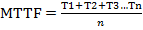 Dimana : 	T = waktu operasi ( up time )	N= jumlah kegagalan	Dari data yang didapat maka dilakukan perhitunganMTTF tiap penyulang untuk tiap tahunnya.Mean Time To RepairMean Time To Repair adalah waktu rata-rata yangdiperlukan untuk melakukan perbaikan terhadap terjadinyakegagalan suatu sistem yang dapat dirumuskan: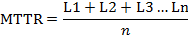 dimana: 	L= waktu perbaikan (down time) dan n=jumlah perbaikanDari hasil yang didapat bisa terlihat apakah kerusakan atau gangguan-gangguan pada penyulang tersebut bisa ditangani dengan cepat atau tidak.MTBF = mean time between failure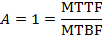 	Dari hasil yang didapat dapat dilihat dari waktu rusak pertama dan rusak yang kedua.Laju KegagalanLaju kegagalan adalah frekuensi suatu sistem/komponen gagal bekerja, biasanya dilambangkandengan λ (lambda), laju kegagalan dari suatu sistem biasanya tergantung dari waktu tertentu selama sistem tersebut bekerja.Rumus laju kegagalan:Semakin besar nilai λ maka semakin jelek keandalan suatu sistem/komponen tersebut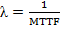 Laju PerbaikanLaju perbaikan atau Downtime rate adalah frekuensi lamanya suatu sistem/komponen dalam masa perbaikan (kondisi OFF). Rumus laju perbaikan: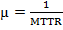 Jadi semakin besar nilai μ maka semakin cepat pula waktu perbaikannya yang berarti semakin bagus nilai keandalan suatu sistem tersebut KetersediaanKetersediaan atau Availability didefinisikan sebagai proporsi waktu dimana sistem dalam keadaan siap beroperasi. Nilai dari availability sistem bergantung pada frekuensi komponen komponen sistem yang gagal bekerja (laju kegagalan) dan lama perbaikan dari komponen yang rusak hingga sistem berfungsi kembali (laju perbaikan)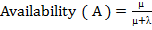 Distribusi EksponensialDistribusi eksponensial atau negatif eksponensial merupakan salah satu distribusi yang paling sering muncul dalam konteks evaluasi keandalan.Distribusi eksponensial adalah kasus khusus dari distribusi Poisson jika hanya kegagalan yang pertama saja yang diperhitungkan.Peluang sebuah komponen sukses dalam rentang waktu t jika hazard rate nya konstan adalah: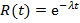 Penyebabnya listrik yang sering kali padam, sehingga menyebabkan terjadinya kerusakan pada perangkat jaringan. Setelah mendapatkan hasil frekuensi kegagalan, selanjutnya menghitung hasil perangkat dengan menggunakan rumus 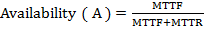 Dimana hasilnya dapat dilihat pada tabel dibawah ini dengan masing – masing per jam.Tabel. 5.28. Tabel perhitungan perangkat wirelesss LAN PT. Minanga5.3.3. keamanan (Security)PT Perkebunan Minanga Ogan Baturaja sangat menjaga keamanan pada jaringan WAN (Wide Area Network) agar tidak disalahgunakan oleh pihak yang tidak bertanggung jawab. Jadi tugas keamanan jaringan dikontrol oleh administrator jaringan. Security manager melakukan authentication, enkripsi, dan sebagainya berdasarkan layanan, jenis perangkat, dan tingkat trust perangkat. Security manager memerlukan informasi berkaitan dengan perangkat dan layanansebelum mengijinkan akses ke suatu layanan. Informasi tersebut tersimpan di dalam dua database yaitu device database dan service database. Device database menyimpan informasi yang berhubungan dengan jenis perangkat, level trust, panjang link key yang digunakan untuk enkripsi. Service database menyimpan informasi yang berhubungan dengan authentication, authorization, dan enkripsi suatu layanan. Selain itu juga menyimpan informasi ruting untuk layanan.BAB VIKESIMPULAN DAN SARANKesimpulan	Dari hasil dan pembahasan pada bab sebelumnya dapat disimpulkan bahwa:Hasil dari pengukuran parameter quality of services (Qos) yang dilakukan pada saat operasional jam sibuk yang dilakukan selama 5 hari, yang berdasarkan pada standarisasi IEEE 208.11 besar packet loss pada jaringan WAN (Wide Area Network) pada PT Perkebunan Minanga Ogan Baturaja termasuk kedalam kategori bagus, sedangkan pemakaian Bandwidth oleh komputer client walaupun peneliti sudah melakukan simulasi penghitungan dalam keadaan operasional sibuk tetapi jaringan WAN masih tetap bisa berjalan dengan stabil.Pada hasil penelitian ini terlihat bahwa jaringan WAN (Wide Area Network) pada PT Perkebunan minanga Ogan Baturaja dalam keadaan stabil karena pada operasional kantor semua kaomputer Client tidak bisa akses ke internet melainkan hanya bisa  mengakses aplikasi Zimbra dan owl yang ada di server region. Untuk menghubungkan dari kantor induk region ke kantor gudang, pabrik, traksi dan klinik menggunakan link provider dari lintasartaFaktor faktor yang dapat mempengaruhi quality of services (Qos) jaringan WAN (Wide Area Network) pada PT Perkebuan Minanga Ogan Baturaja adalah redaman, distorsi dan noise, kapasitas bandwidth yang tersedia juga berpengaruh terhadap quality of services (Qos)6.2. Saran	Adapaun beberapa saran penulis setelah melakukan penelitian yaitu :Saran penulis yaitu menangani faktor faktor yang bisa mempengaruhi nilai quality of services (Qos) yaitu redaman, distorsi dan noise pada jaringan WAN di PT Perkebunan Minanga Ogan Baturaja, maka dari itu peneliti menyarankan dibutuhkan bandwidth transmisi yang memadai.Mengurangi beban trafik jaringan, karena jaringan yang telah terbebani lebih dari 50% alokasi total seluruh bandwidth yang tersedia akan mengakibatkan pengaruh yang signifikan terhadap pemakaian jaringan melebihi total bandwidth aka mengakibatan terjadinya packet loss. Pembimbing IIrwansyah M.M, M.KomFakultas Ilmu KomputerUniversitas Bina DarmaDekan ,M. Izman Herdiansyah, ST, MM, Ph.DPembimbing II,Deni Erlansyah M.M, M.Kom Hari/TanggalJitter(ms)Senin, 12-08-20135.041 msSelasa, 13-08-201388.933 msRabu, 14-08-20135.017 msKamis, 15-08-20135.484msjumat, 16-08-2013 4.218 msRata-rata21.738 msHari/TanggalJitter(ms)Senin, 12-08-20132.141 msSelasa, 13-08-20131916 msRabu, 14-08-20132.954 msKamis, 15-08-20132.512 msjumat, 16-08-2013 4.967 msRata-rata2.895 msHari / TanggalPacketsPacketsPacketsKeteranganHari / TanggalLossTotal DatagramsPersentase %KeteranganSenin, 12-08-201315570PanasSelasa, 13-08-201335551MendungRabu, 14-08-201395554Hujan GerimisKamis, 15-08-201315560PanasJumat, 16-08-201325541Mendung